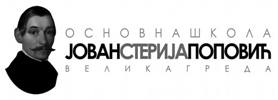                   ЕВАУЛАЦИОНА ЛИСТА ЗА ПОСЕТУ ЧАСОВИМАПосета часу _____________________код колеге наставника _______________________,                                       (предмет )                                                                         (име и презиме наставника)                        дана _______________________,   ____________ час                                            (  датум)                              (час по реду)1.Шта сам од колеге ново научио?____________________________________________________________________________________________________________________________________________________2.Шта од понуђеног у смислу наставних метода,облика рада,наставних  средстава,   идеја могу применити у свом раду?___________________________________________________________________________________________________________________________________________________________________________________________________________________________3.Шта ми се изузетно допало на часу?____________________________________________________________________________________________________________________________________________________4.Моја идеја- како би тај час или део часа  могао бити изведен?____________________________________________________________________________________________________________________________________________________5.Моја идеја- како би ученици могли  додатно да се укључе у активности на часу?____________________________________________________________________________________________________________________________________________________6.Оно што ме нисте питали,а желео-ла  бих  да кажем!___________________________________________________________________________________________________________________________________________________                                                                                                          ЧАС ПОСЕТИО-ЛА:                                                                                         _____________________________________